LISTE DE FOURNITURES POUR LE CE2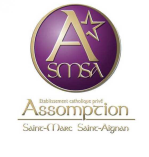 Année scolaire 2024-2025Une 1ère trousse comprenant :1 stylo bleu rollerball 0,7 mm effaçables (Frixion ball PILOT) + gomme pour Frixion à part	OU stylo roller à encre + effaceur 1 bic vert et 1 bic rouge 1 gomme blanche 1crayon à papier HB n°21 taille-crayon avec réservoir1 bâton de colle blanche (stick)1 paire de ciseaux de bonne qualité2 surligneurs de couleurs différentes1 feutre d’ardoise velleda 1 compas stop systemUne 2ème trousse comprenant :des crayons de couleurdes feutres Dans un sachet congélation zippé de 3L maximum marqué au nom de l’enfant : 9 recharges de stylo bleu Frixion ball PILOT OU cartouches d’encre standard 1 bic vert1 bic rouge 5 crayons à papier HB n°2 6 tubes de colle 9 feutres d’ardoises Cette réserve personnelle sera rangée en classe et servira pour l’année.1 règle graduée et plate en plastique rigide 1 équerre 1 ardoise Velleda + chiffon 1 agenda (1 page par jour) pas de cahier de texte 1 dictionnaire ROBERT Junior ILLUSTRÉ 7/11 ans ou ROBERT Junior poche 7/114 porte-vues de 80 vues (couleurs : bleu, vert, jaune, rouge) 3 chemises à élastiques avec rabats (21 X 29,7cm) (couleurs : bleu, jaune, orange)  1 paquet de 100 copies simples perforées seyes 21x29.7 1 paquet de 100 pochettes plastifiées. 2 boîtes de mouchoirs en papier 1 rouleau de sopalinMERCI D’INSCRIRE LE NOM ET LE PRENOM DE L’ELEVE SUR TOUT LE MATERIEL.BIEN RESPECTER LES FORMATS ET COULEURS INDIQUES.PREVOIR UN STOCK A LA MAISON.									Cordialement,  										Les enseignantes de CE2